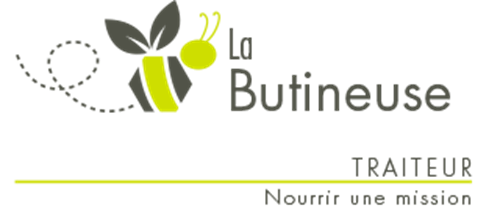 239 avenue ProulxTél : 681-0827  Fax : 681-3941www.labutineusedevanier.cominfo@labutineusedevanier.com www.facebook.com/LaButineusedeVanierSemaine 1 – Repas prêts à partir du 23 juillet @ 9h00Commandez avant le lundi 13 juillet @ 13h00Nom : ________________	   Prénom : 		 _________   __                                              Téléphone : ________________Adresse : 				     				_____		Repas familiauxRepas familiauxRepas familiauxRepas familiauxRepas familiauxRepas familiauxRepas familiauxPlats principauxPrixQtéPrixQté2 portions2 portions4 portions4 portionsRepas froid : Salade repas de fusilli au thon 10.00$19.50$Macaroni à la viande10.00$19.50$Poulet Tex Mex 11.00$21.50$Boulette de porc à l'érable11.00$21.50$Pain de viande aux légumes11.00$21.50$Poulet général Tao11.00$21.50$Émincé de bœuf aux champignons11.00$21.50$Pavé de saumon au feta & épinards12.00$23.50$Galette de crevettes nordiques, sauce ranch12.00$23.50$À cuire : Poitrines de poulet marinées au BBQ 12.00$NDNDAccompagnementsPurée2.50 $4.00 $Riz espagnol2.50 $4.00 $Couscous2.50 $4.00 $Légumes orientales2.50 $4.00 $Salade de la semaineSalade de riz aux coeurs8 oz2.50 $16 oz4.50 $SoupesSoupe thaïe aux légumes8 oz1.50 $32 oz5.00 $DessertsMuffin à la citrouille6 un.3.00 $Gâteau choco-cerise4 un.3.00 $Renversé aux pêches 4 un.4.00 $